Publicado en Madrid  el 19/01/2021 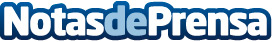  Xaudable crea el trampantojo saludable para foodies sin tiempo para parar a comerPor primera vez, sale al mercado un tipo de comida rápida que, a la vez, es sana, está buena y se puede comer en varios bocados mientras se trabajaDatos de contacto:Gonzalo Osés686 885 000Nota de prensa publicada en: https://www.notasdeprensa.es/xaudable-crea-el-trampantojo-saludable-para Categorias: Gastronomía Emprendedores Restauración http://www.notasdeprensa.es